Утверждаю 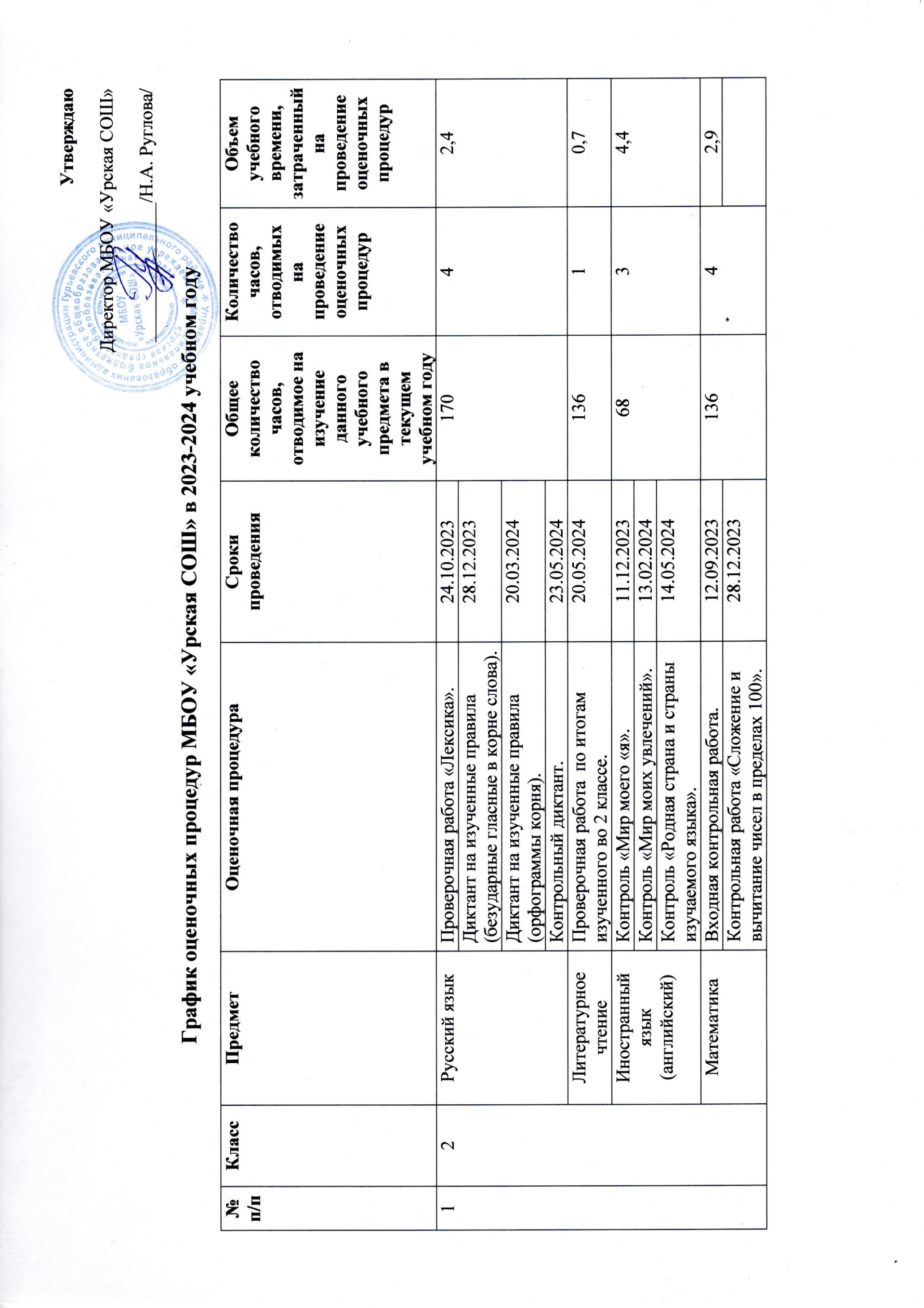 Директор МБОУ «Урская СОШ»_______________/Н.А. Руглова/График оценочных процедур МБОУ «Урская СОШ» в 2023-2024 учебном году№ п/пКлассПредметОценочная процедураСроки проведенияОбщее количество часов, отводимое на изучение данного учебного предмета в текущем учебном годуКоличество часов, отводимых на проведение оценочных процедурОбъем учебного времени, затраченный на проведение оценочных процедур 12Русский языкПроверочная работа «Лексика».24.10.202317042,412Русский языкДиктант на изученные правила (безударные гласные в корне слова).28.12.202317042,412Русский языкДиктант на изученные правила (орфограммы корня).20.03.202417042,412Русский языкКонтрольный диктант.23.05.202417042,412Литературное чтениеПроверочная работа  по итогам изученного во 2 классе.20.05.202413610,712Иностранный язык(английский)Контроль «Мир моего «я».11.12.20236834,412Иностранный язык(английский)Контроль «Мир моих увлечений».13.02.20246834,412Иностранный язык(английский)Контроль «Родная страна и страны изучаемого языка».14.05.20246834,412МатематикаВходная контрольная работа.12.09.202313642,912МатематикаКонтрольная работа «Сложение и вычитание чисел в пределах 100».28.12.2023136412МатематикаКонтрольная работа «Умножение и деление».01.03.2024136412МатематикаИтоговая контрольная работа.08.05.2024136412Окружающий мирТематическая проверочная работа по итогам 2 класса.24.05.20246814.423Русский языкВходная контрольная работа.22.09.202317042,423Русский языкПроверочная работа п «Правописание слов с орфограммами в корне».04.12.202317042,423Русский язык«Проверочная работа «Правописание безударных падежных окончаний имен существительных».27.02.202417042,423Русский языкПроверочная работа «Чему мы научились на уроках правописания в 3 классе».21.05.201417042,423Литературное чтениеПроверочная работа по итогам изученного в 3 классе.21.05.202413610,723Иностранный язык (английский)Контроль «Мир моего «я».20.10.20236834,423Иностранный язык (английский)Контроль «Мир моих увлечений».23.01.20246834,423Иностранный язык (английский)Контроль «Родная страна и страны изучаемого языка».17.05.20246834,423МатематикаВходная контрольная работа.14.09.202313642,923МатематикаКонтрольная работа «Таблица умножения. Площадь».14.12.202313642,923МатематикаКонтрольная работа «Внетабличное умножение».26.02.202413642,923МатематикаИтоговая контрольная работа.21.05.202413642,923Окружающий мирПроверочная работа по итогам обучения в 3 классе.24.05.20246814,434 «А»Русский языкПроверочная работа «Безударные личные окончания глаголов».16.05.202417031,734 «А»Русский языкПроверочная работа «Чему мы научились на уроках правописания в 4 классе».23.05.202417031,734 «А»Русский языкВПР15.03-17.05.202417031,734 «А»Литературное чтениеПроверочная работа по итогам изученного в 4 классе.20.05.202413621,334 «А»Иностранный язык (английский)Контроль «Мир моего «я».20.10.20236834,434 «А»Иностранный язык (английский)Контроль «Мир моих увлечений».26.12.20236834,434 «А»Иностранный язык (английский)Контроль «Родная страна и страны изучаемого языка».17.05.20246834,434 «А»МатематикаВходная контрольная работа.14.09.202313653,734 «А»МатематикаКонтрольная работа «Величины».27.11.202313653,734 «А»МатематикаКонтрольная работа «Арифметические действия».13.02.202413653,734 «А»МатематикаИтоговая контрольная работа.02.05.202413653,734 «А»МатематикаВПР15.03-17.05.202413653,734 «А»Окружающий мирПроверочная работа по итогам обучения в 4 классе.23.05.20246822,934 «А»Окружающий мирВПР15.03-17.05.20246822,9РККРМарт, 202444 «Б»Русский языкПроверочная работа «Безударные личные окончания глаголов».16.05.202417031,844 «Б»Русский языкПроверочная работа «Чему мы научились на уроках правописания в 4 классе».23.05.202417031,844 «Б»Русский языкВПР15.03-17.05.202417031,844 «Б»Литературное чтениеПроверочная работа по итогам изученного в 4 классе.20.05.202413621,544 «Б»Иностранный язык (английский)Контроль «Мир моего «я».20.10.20236834,444 «Б»Иностранный язык (английский)Контроль «Мир моих увлечений».26.12.20236834,444 «Б»Иностранный язык (английский)Контроль «Родная страна и страны изучаемого языка».17.05.20246834,444 «Б»МатематикаВходная контрольная работа.14.09.202313653,744 «Б»МатематикаКонтрольная работа «Величины»..27.11.202313653,744 «Б»МатематикаКонтрольная работа «Умножение и деление».13.02.202413653,744 «Б»МатематикаИтоговая контрольная работа.06.05.202413653,744 «Б»МатематикаВПР15.03-17.05.202413653,744 «Б»Окружающий мирПроверочная работа по итогам обучения в 4 классе.23.05.20246822,944 «Б»Окружающий мирВПР15.03-17.05.20246822,9РККРмарт, 202455Русский языкКонтрольная работа (повторение изученного в начальной школе).12.09.202317095,255Русский языкПроверочная работа «Фонетика, графика, орфография».07.11.202317095,255Русский языкКонтрольная работа «Морфемика. Орфография».27.11.202317095,255Русский языкКонтрольная работа «Лексикология».14.12.202317095,255Русский языкКонтрольная работа «Синтаксис и пунктуация».01.02.202417095,255Русский языкКонтрольная работа «Имя существительное».12.03.202417095,255Русский языкКонтрольная работа «Имя прилагательное».08.04.202417095,255Русский языкИтоговая контрольная работа за курс 5 класса.20.05.202417095,255Русский языкВПР15.03-17.05.202417095,255ЛитератураИтоговая контрольная работа «Литература и жизнь».29.12.202310221,955ЛитератураИтоговая контрольная работа «Образы детства в литературных произведениях».07.05.202410221,955Иностранный язык (английский)Контроль «Моя семья. Мои друзья. Семейные праздники».25.09.202310243,955Иностранный язык (английский)Контроль «Школа, школьная жизнь, школьная форма, изучаемые предметы».28.12.202310243,955Иностранный язык (английский)Контроль «Родной город (село). Транспорт».22.03.202410243,955Иностранный язык (английский)Контроль «Выдающиеся люди родной страны и страны изучаемого предмета».20.05.202410243,955МатематикаКонтрольная работа «Натуральные числа и нуль».08.11.202317052,955МатематикаКонтрольная работа «Обыкновенные дроби».07.02.202417052,955МатематикаКонтрольная работа «Десятичные дроби».04.04.202417052,955МатематикаИтоговая контрольная работа.22.05.202417052,955МатематикаВПР15.03-17.05.202417052,955ИсторияКонтроль «Древний Восток».07.12.20246834,455ИсторияКонтроль «Древний Рим».14.05.20246834,455ИсторияВПР, как итоговая контрольная работа.15.03-17.05.20246834,455ГеографияКонтрольная работа «Изображение земной поверхности».29.01.202434411,8ГеографияКонтрольная работа «Земля-планета Солнечной системы».04.03.202434411,8ГеографияКонтрольная работа «Литосфера-каменная оболочка Земли»13.05.202434411,8ГеографияВПР, как итоговая контрольная работа.15.03-17.05.202434411,8БиологияВПР, как итоговая контрольная работа.15.03-17.05.20243412,966Русский языкКонтрольная работа «Повторение изученного в 5 классе».12.09.2023204104,9Контрольная работа «Текст. Функциональные разновидности языка».18.10.2023Контрольная работа  «Лексикология. Культура речи».21.11.2023Контрольная работа «Словообразование. Культура речи. Орфография».12.12.2023Контрольная работа «Имя существительное».27.12.2023Контрольная работа «Имя прилагательное».29.01.2024Контрольная работа «Имя числительное».22.02.2024Контрольная работа «Глагол».10.05.2024Итоговая контрольная работа за курс 6 класса.21.05.2024ВПР15.03-17.05.2024ЛитератураИтоговая работа «Литература XIX в.».22.01.202410221,9ЛитератураИтоговая контрольная работа за курс 6 класса.18.05.202410221,9Иностранный язык (английский)Контроль «Взаимоотношения в семье и с друзьями. Семейные праздники».05.10.202310232,9Контроль «Покупки: одежда, обувь и продукты питания».25.12.202310232,9Контроль работа «Выдающиеся люди родной страны и страны изучаемого предмета: писатели, поэты, ученые».23.05.20241023МатематикаКонтрольная работа «Натуральные числа».11.10.202317063,5МатематикаКонтрольная работа «Дроби».08.12.202317063,5МатематикаКонтрольная работа «Выражения с буквами. Фигуры на плоскости».24.01.202417063,5МатематикаКонтрольная работа «Буквенные выражения. Положительные и отрицательные числа».02.04.20241706МатематикаИтоговая контрольная работа.21.05.20241706МатематикаВПР15.03-17.05.20241706ИсторияКонтроль «Русь в начале IX– начале XII в.».08.02.20246825,9ИсторияКонтроль «Формирование единого Русского государства в XV в.».13.05.20246825,9ГеографияКонтрольная работа «»Гидросфера-водная оболочка Земли.13.11.20243438,8ГеографияКонтрольная работа «Атмосфера-воздушная оболочка».12.02.20243438,8ГеографияКонтрольная работа «Природно-территориальные комплексы».20.05.20243438,8ИсторияВПР (на основе случайного  выбора, 2 предмета).15.03-17.05.2024ОбществознаниеВПР (на основе случайного  выбора, 2 предмета).15.03-17.05.2024ГеографияВПР (на основе случайного  выбора, 2 предмета).15.03-17.05.2024БиологияВПР (на основе случайного  выбора).15.03-17.05.2024НИКОНИКООктябрь, 202377 «А»Русский языкКонтрольная работа «Повторение изученного в 6 классе».11.09.202313642,9Контрольная работа «Причастие и деепричастие».28.12.2023Контрольная итоговая работа  за курс 7 класса.14.05.2024ВПР15.03-17.05.2024ЛитератураИтоговая контрольная работа по литературе XIX века. 15.01.20246822.9ЛитератураИтоговая контрольная работа по литературе XX – XXI века.22.04.2024682Иностранный язык (английский)Контроль «Внешность и характер человека».28.09.202310243,9Иностранный язык (английский)Контроль «Покупки: одежда, обувь и продукты питания».14.12.202310243,9Иностранный язык (английский)Контроль «Родная страна и страны изучаемого предмета. Их географическое положение».24.05.202410243,9Иностранный язык (английский)ВПР01.04-17.05.202310243,9АлгебраКонтрольная работа «Рациональные числа».07.11.202310254,9АлгебраКонтрольная работа «Алгебраические выражении».18.01.202410254,9АлгебраКонтрольная работа «Линейные уравнения».05.03.202410254,9Контрольная работа «Координаты и графики. Функции».07.05.2024Итоговая контрольная работа.21.05.2024ГеометрияКонтрольная работа «Треугольники».17.01.20246845,9ГеометрияКонтрольная работа «Параллельные прямые, сумма углов треугольника».15.03.20246845,9ГеометрияКонтрольная работа «Окружность и круг. Геометрические построения».10.05.20246845,9ГеометрияИтоговая контрольная работа.17.05.20246845,9Вероятность и статистикаКонтрольная работа «Представление данных. Описательная статистика».26.12.20243425,9Вероятность и статистикаКонтрольная работа «Случайная изменчивость. Графы. Вероятность случайного события».23.04.20243425,9ИнформатикаКонтрольная работа «Представление информации».30.01.20243412,9ИсторияКонтроль «Россия в XVI в.».18.04.20246822,9ИсторияКонтроль «Смута и Россия в XVII в.».23.04.20246822,9ГеографияКонтрольная работа «Южные материки»19.02.20246834,4ГеографияКонтрольная работа «Северные материки».02.05.20246834,4ГеографияКонтрольная работа Взаимодействие природы и общества».20.05.20246834,4ФизикаКонтрольная работа «Механическое движение. Масса, плотность. Вес тела. Графическое изображение сил. Силы».27.12.20236834,4ФизикаКонтрольная работа «Давление твердых тел, жидкостей, газов».20.03.20246834,4ФизикаКонтрольная работа «Работа и мощность. Энергия».10.05.20246834,4ИсторияВПР (на основе случайного  выбора, 2 предмета).15.03-17.05.2024ОбществознаниеВПР (на основе случайного  выбора, 2 предмета).15.03-17.05.2024ГеографияВПР (на основе случайного  выбора, 2 предмета).15.03-17.05.2024ФизикаВПР (на основе случайного  выбора, 2 предмета).15.03-17.05.2024БиологияВПР (на основе случайного  выбора, 2 предмета).15.03-17.05.202434187 «Б»Русский языкКонтрольная работа «Повторение изученного в 6 классе».11.09.202313642,987 «Б»Русский языкКонтрольная работа «Причастие и деепричастие».28.12.2023136487 «Б»Русский языкКонтрольная итоговая работа  за курс 7 класса.14.05.20241364ВПР15.03-17.05.2024ЛитератураИтоговая контрольная работа по литературе XIX века. 15.01.20246822.9ЛитератураИтоговая контрольная работа по литературе XX – XXI века.22.04.20246822.9Иностранный язык (английский)Контроль «Внешность и характер человека».28.09.202310243,9Иностранный язык (английский)Контроль «Покупки: одежда, обувь и продукты питания».14.12.202310243,9Иностранный язык (английский)Контроль «Родная страна и страны изучаемого предмета. Их географическое положение».24.05.202410243,9Иностранный язык (английский)ВПР01.04-17.05.202310243,9АлгебраКонтрольная работа «Рациональные числа».07.11.202310254,9АлгебраКонтрольная работа «Алгебраические выражении».18.01.202410254,9АлгебраКонтрольная работа «Линейные уравнения».05.03.202410254,9АлгебраКонтрольная работа «Координаты и графики. Функции».07.05.202410254,9АлгебраИтоговая контрольная работа.21.05.202410254,9ГеометрияКонтрольная работа «Треугольники».17.01.20246845,9ГеометрияКонтрольная работа «Параллельные прямые, сумма углов треугольника».15.03.20246845,9ГеометрияКонтрольная работа «Окружность и круг. Геометрические построения».10.05.2024684ГеометрияИтоговая контрольная работа.17.05.2024684Вероятность и статистикаКонтрольная работа «Представление данных. Описательная статистика».26.12.20243425,9Вероятность и статистикаКонтрольная работа «Случайная изменчивость. Графы. Вероятность случайного события».23.04.20243425,9ИнформатикаКонтрольная работа «Представление информации».30.01.20243412,9ИсторияКонтроль «Россия в XVI в.».18.04.20246832,9ИсторияКонтроль «Смута и Россия в XVII в.».23.04.20246832,9ГеографияКонтрольная работа «Южные материки»19.02.20246834,4ГеографияКонтрольная работа «Северные материки».02.05.20246834,4ГеографияКонтрольная работа Взаимодействие природы и общества».20.05.20246834,4ФизикаКонтрольная работа «Механическое движение. Масса, плотность. Вес тела. Графическое изображение сил. Силы».27.12.2023684,4ФизикаКонтрольная работа «Давление твердых тел, жидкостей, газов».20.03.2024684,4Контрольная работа «Работа и мощность. Энергия».10.05.2024ИсторияВПР (на основе случайного  выбора, 2 предмета).15.03-17.05.2024ОбществознаниеВПР (на основе случайного  выбора, 2 предмета).15.03-17.05.2024ГеографияВПР (на основе случайного  выбора, 2 предмета).15.03-17.05.2024ФизикаВПР (на основе случайного  выбора, 2 предмета).15.03-17.05.2024БиологияВПР (на основе случайного  выбора, 2 предмета).15.03-17.05.202498 «А»Русский языкКонтрольная работа «Повторение изученного в 7 классе».13.09.202310254,998 «А»Русский языкКонтрольная работа «Словосочетание. Двусоставное предложение. Второстепенные члены предложения».12.01.202410254,998 «А»Русский языкКонтрольная работа «Предложения с однородными членами. Обособленные члены предложения».15.04.202410254,998 «А»Русский языкИтоговая контрольная работа за курс 8 класса».15.05.202410254,998 «А»Русский языкВПР15.03-17.05.202410254,998 «А»ЛитератураИтоговый контроль «Произведения русской литературы второй половины XIX в.».19.01.20246822,998 «А»ЛитератураИтоговый контроль «Литературные произведения о Великой Отечественной  войне».22.03.20246822,998 «А»Иностранный язык (английский)Контроль «Взаимоотношения в семье и с друзьями».20.09.202310232.9Иностранный язык (английский)Контроль «Покупки: одежда, обувь и продукты питания. Карманные деньги».13.12.202310232.9Иностранный язык (английский)Контроль работа «Выдающиеся люди родной страны и страны изучаемого предмета: писатели, поэты, художники, музыканты, спортсмены».20.05.202410232.9АлгебраКонтрольная работа «Квадратные корни. Степени. Квадратный трехчлен».13.11.202310243,9АлгебраКонтрольная работа «Алгебраическая дробь».18.12.202310243,9АлгебраКонтрольная работа «Неравенства. Системы уравнений».04.04.202410243,9АлгебраИтоговая контрольная работа по алгебре.23.05.202410243,9ГеометрияКонтрольная работа «Четырехугольники».06.10.20236868.8ГеометрияКонтрольная работа «Подобные треугольники».08.12.20236868.8ГеометрияКонтрольная работа «Площадь».02.02.20246868.8ГеометрияКонтрольная работа по «Теорема Пифагора и начала тригонометрии».22.03.20246868.8Контрольная работа «Углы в окружности. Вписанные и описанные четырехугольники».10.05.20246868.8Итоговая контрольная работа по геометрии.24.05.20246868.8Вероятность и статистикаКонтрольная работа «Статистика. Множества».06.12.20233425,9Вероятность и статистикаКонтрольная работа «Случайные события. Вероятность. Графы».22.05.20243425,9ИнформатикаКонтрольная работа «Элементы математической логики».28.11.20233425,9ИнформатикаКонтрольная работа «Исполнители и алгоритмы. Алгоритмические конструкции».13.02.20243425,9ИсторияКонтроль «Россия в эпоху преобразований Петра 1».16.01.20246845,9ИсторияКонтроль «Россия после Петра 1. Дворцовые перевороты».08.02.20246845,9ИсторияКонтроль «Россия в 1760-1790-х гг. Правление Екатерины II и Павла I.18.04.20246845,9ГеографияКонтрольная работа «Природа России».29.01.20246822,9ГеографияКонтрольная работа «Численность населения России. Территориальные особенности размещения населения России».25.04.20246822,9ФизикаКонтрольная работа «Тепловые явления. Изменение агрегатных состояний вещества».12.12.20236834,4ФизикаКонтрольная работа «Электрические заряды. Заряженные тела и их взаимодействия. Постоянный электрический ток».02.04.20246834,4ФизикаКонтрольная работа «Электрические и магнитные явления».10.05.20246834,4ХимияКонтрольная работа по теме «Вещества и химические реакции».16.11.20246845,9ХимияКонтрольная работа «Кислород. Водород. Вода».30.01.20236845,9ХимияКонтрольная работа по теме «Основные классы неорганических соединений».07.03.20246845,9ХимияКонтрольная работа по теме «Строение атома. Химическая связь»07.05.20246845,9ИсторияВПР (на основе случайного  выбора, 2 предмета).15.03-17.05.2024ОбществознаниеВПР (на основе случайного  выбора, 2 предмета).15.03-17.05.2024ГеографияВПР (на основе случайного  выбора, 2 предмета).15.03-17.05.2024ФизикаВПР (на основе случайного  выбора, 2 предмета).15.03-17.05.2024ХимияВПР (на основе случайного  выбора, 2 предмета).15.03-17.05.2024БиологияВПР (на основе случайного  выбора, 2 предмета).15.03-17.05.2024681НИКОНИКОоктябрь, 2023108 «Б»Русский языкКонтрольная работа «Повторение изученного в 7 классе».13.09.202310254.9108 «Б»Русский языкКонтрольная работа «Словосочетание. Двусоставное предложение. Второстепенные члены предложения».12.01.202410254.9108 «Б»Русский языкКонтрольная работа «Предложения с однородными членами. Обособленные члены предложения».15.04.202410254.9108 «Б»Русский языкИтоговая контрольная работа за курс 8 класса».15.05.202410254.9108 «Б»Русский языкВПР15.03-17.05.202410254.9108 «Б»ЛитератураИтоговый контроль «Произведения русской литературы второй половины XIX в.».19.01.20246822,9108 «Б»ЛитератураИтоговый контроль «Литературные произведения о Великой Отечественной  войне».22.03.20246822,9108 «Б»Иностранный язык (английский)Контроль «Взаимоотношения в семье и с друзьями».20.09.202310232,9108 «Б»Контроль «Покупки: одежда, обувь и продукты питания. Карманные деньги».13.12.202310232,9108 «Б»Контроль работа «Выдающиеся люди родной страны и страны изучаемого предмета: писатели, поэты, художники, музыканты, спортсмены».20.05.202410232,9АлгебраКонтрольная работа «Квадратные корни. Степени. Квадратный трехчлен».13.11.202310243,9АлгебраКонтрольная работа «Алгебраическая дробь».18.12.202310243,9АлгебраКонтрольная работа «Неравенства. Системы уравнений».04.04.202410243,9АлгебраИтоговая контрольная работа по алгебре.23.05.202410243,9ГеометрияКонтрольная работа «Четырехугольники».06.10.20236868,8ГеометрияКонтрольная работа «Подобные треугольники».08.12.20236868,8ГеометрияКонтрольная работа «Площадь».02.02.20246868,8ГеометрияКонтрольная работа «Теорема Пифагора и начала тригонометрии».22.03.20246868,8ГеометрияКонтрольная работа «Углы в окружности. Вписанные и описанные четырехугольники».10.05.20246868,8Итоговая контрольная работа по геометрии.24.05.2024Вероятность и статистикаКонтрольная работа «Статистика. Множества».06.12.20233425,9Вероятность и статистикаКонтрольная работа «Случайные события. Вероятность. Графы».22.05.20243425,9ИнформатикаКонтрольная работа «Элементы математической логики».28.11.20233425,9ИнформатикаКонтрольная работа «Исполнители и алгоритмы. Алгоритмические конструкции».13.02.20243425,9ИсторияКонтроль «Россия в эпоху преобразований Петра 1».16.01.20246845,9ИсторияКонтроль «Россия после Петра 1. Дворцовые перевороты».08.02.20246845,9ИсторияКонтроль «Россия в 1760-1790-х гг. Правление Екатерины II и Павла I.18.04.20246845,9ГеографияКонтрольная работа «Природа России».29.01.20246822,9Контрольная работа «Численность населения России. Территориальные особенности размещения населения России».25.04.20246822,9ФизикаКонтрольная работа «Тепловые явления. Изменение агрегатных состояний вещества».12.12.20236834,4ФизикаКонтрольная работа «Электрические заряды. Заряженные тела и их взаимодействия. Постоянный электрический ток».02.04.20246834,4Контрольная работа «Электрические и магнитные явления».10.05.2024ХимияКонтрольная работа «Вещества и химические реакции».16.11.20246855,9ХимияКонтрольная работа «Кислород. Водород. Вода».30.01.20236855,9ХимияКонтрольная работа «Основные классы неорганических соединений».07.03.20246855,9ХимияКонтрольная работа «Строение атома. Химическая связь».07.05.20246855,9ИсторияВПР (на основе случайного  выбора, 2 предмета).15.03-17.05.2024ОбществознаниеВПР (на основе случайного  выбора, 2 предмета).15.03-17.05.2024ГеографияВПР (на основе случайного  выбора, 2 предмета).15.03-17.05.2024ФизикаВПР (на основе случайного  выбора, 2 предмета).15.03-17.05.2024ХимияВПР (на основе случайного  выбора, 2 предмета).15.03-17.05.2024БиологияВПР (на основе случайного  выбора, 2 предмета).15.03-17.05.2024НИКОНИКОоктябрь, 2023119 «А»Русский языкКонтрольная работа «Основные орфографические и пунктуационные нормы»21.09.202310265,9119 «А»Русский языкКонтрольная работа «Сложносочиненное предложение».05.12.202310265,9119 «А»Русский языкДиагностическое тестирование.декабрь 2023-январь 202410265,9119 «А»Русский языкКонтрольная работа  «Сложноподчиненное предложение».19.02.202410265,9119 «А»Русский языкИтоговое собеседование.февраль, 202410265,9119 «А»Русский языкИтоговая контрольная тестовая работа.07.05.202410265,9119 «А»ЛитератураИтоговая контрольная работа по лирике и поэме «Медный всадник» А.С. Пушкина.27.12.202310243,9119 «А»ЛитератураИтоговая контрольная работа по творчеству М.Ю. Лермонтова.05.03.202410243,9119 «А»ЛитератураИтоговая контрольная работа по поэме Н.В. Гоголя «Мертвые души».08.04.202410243,9Итоговая контрольная работа за год.13.05.2024Иностранный язык (английский)Контроль «Взаимоотношения в семье и с друзьями. Конфликты и разрешения».25.09.202310232.9Иностранный язык (английский)Контроль «Покупки: одежда, обувь и продукты питания. Карманные деньги. Молодежная мода».18.12.202310232.9Иностранный язык (английский)Контроль работа «Выдающиеся люди родной страны и страны изучаемого предмета, их вклад в науку и мировую культуру».23.05.20241023АлгебраКонтрольная работа «Уравнения с одной переменной»25.10.202310276,9АлгебраКонтрольная работа «Системы уравнений».04.12.202310276,9АлгебраДиагностическое тестирование.декабрь 2023-январь 202410276,9АлгебраКонтрольная работа «Неравенства».07.01.202410276,9АлгебраКонтрольная работа «Функции».21.02.202410276,9АлгебраКонтрольная работа «Числовые последовательности».03.04.202410276,9АлгебраИтоговая контрольная работа.20.05.202410276,9ГеометрияКонтрольная работа «Решение треугольников».24.10.20236857,3ГеометрияКонтрольная работа «Преобразование подобия. Метрические соотношения в окружности».05.12.20236857,3ГеометрияКонтрольная работа «Векторы».23.01.20246857,3ГеометрияКонтрольная работа «Правильные многоугольники. Окружность. Движения плоскости».23.04.20246857,3ГеометрияИтоговая контрольная работа.14.05.20246857,3Вероятность и статистикаИтоговая контрольная работа.20.05.20243412,9ИнформатикаКонтрольная работа «Моделирование как метод познания».14.12.20233438,8ИнформатикаДиагностическое тестирование.декабрь 2023-январь 20243438,8ИнформатикаКонтрольная работа «Разработка алгоритмов и программ».01.02.20243438,8ИсторияКонтроль «Александровская эпоха: государственный либерализм».01.12.20238533,5Контроль «Социальная и правовая модернизация страны при Александре II».22.01.20248533,5Контроль «Россия во второй половине XIX в».02.02.20248533,5ОбществознаниеДиагностическое тестирование.декабрь 2023-январь 20243412,9ГеографияКонтрольная работа Металлургический комплекс. Машиностроительный комплекс».26.10.20236857,3ГеографияДиагностическое тестирование.декабрь 2023-январь 20246857,3ГеографияКонтрольная работа «Инфраструктурный комплекс».28.12.20236857,3ГеографияКонтрольная работа «Западный микрорегион России».21.03.20246857,3ГеографияКонтрольная работа «Восточный микрорегион России».08.05.20246857,3ФизикаКонтрольная работа «Механическое движение. Взаимодействие тел».15.11.202310243,9ФизикаДиагностическое тестирование.декабрь 2023-январь 202410243,9ФизикаКонтрольная работа «Законы сохранения. Механические колебания и волны».26.01.202410243,9ФизикаКонтрольная работа «Электромагнитное поле. Электромагнитные волны. Квантовые явления».03.05.202410243,9ХимияКонтрольная работа «Повторение и углубление знаний основных разделов курса за 8 класс»,15.09.20236857,3ХимияКонтрольная работа «Электролитическая диссоциация. Химические реакции в растворах».27.10.20236857,3ХимияДиагностическое тестирование.декабрь 2023-январь 20246857,3ХимияКонтрольная работа «Важнейшие неметаллы и их соединения».07.02.20246857,3ХимияКонтрольная работа «Важнейшие металлы и их соединения».03.05.2024685БиологияДиагностическое тестирование.декабрь 2023-январь 20246811,5129 «Б»Русский языкКонтрольная работа «Основные орфографические и пунктуационные нормы»21.09.202310265,9129 «Б»Русский языкКонтрольная работа «Сложносочиненное предложение».05.12.202310265,9129 «Б»Русский языкДиагностическое тестирование.декабрь 2023-январь 202410265,9129 «Б»Русский языкКонтрольная работа «Сложноподчиненное предложение».19.02.202410265,9129 «Б»Русский языкИтоговое собеседование.февраль, 202410265,9129 «Б»Русский языкИтоговая контрольная тестовая работа.07.05.202410265,9129 «Б»ЛитератураИтоговая контрольная работа по лирике и поэме «Медный всадник» А.С. Пушкина.27.12.202310243,9129 «Б»ЛитератураИтоговая контрольная работа по творчеству М.Ю. Лермонтова.05.03.202410243,9129 «Б»ЛитератураИтоговая контрольная работа по поэме Н.В. Гоголя «Мертвые души».08.04.202410243,9129 «Б»ЛитератураИтоговая контрольная работа за год.13.05.20241024129 «Б»Иностранный язык (английский)Контроль «Взаимоотношения в семье и с друзьями. Конфликты и разрешения».25.09.202310232.9129 «Б»Иностранный язык (английский)Контроль «Покупки: одежда, обувь и продукты питания. Карманные деньги. Молодежная мода».18.12.202310232.9129 «Б»Иностранный язык (английский)Контроль работа «Выдающиеся люди родной страны и страны изучаемого предмета, их вклад в науку и мировую культуру».23.05.202410232.9129 «Б»АлгебраКонтрольная работа «Уравнения с одной переменной»25.10.202310276,9129 «Б»АлгебраКонтрольная работа «Системы уравнений».04.12.202310276,9Диагностическое тестирование.декабрь 2023-январь 2024Контрольная работа «Неравенства».07.01.2024Контрольная работа «Функции».21.02.2024Контрольная работа «Числовые последовательности».03.04.2024Итоговая контрольная работа.20.05.2024ГеометрияКонтрольная работа «Решение треугольников».24.10.20236857,3ГеометрияКонтрольная работа «Преобразование подобия. Метрические соотношения в окружности».05.12.20236857,3ГеометрияКонтрольная работа  «Векторы».23.01.20246857,3ГеометрияКонтрольная работа «Правильные многоугольники. Окружность. Движения плоскости».23.04.20246857,3ГеометрияИтоговая контрольная работа.14.05.2024685Вероятность и статистикаИтоговая контрольная работа.20.05.20243412,9ИнформатикаКонтрольная работа  «Моделирование как метод познания».14.12.20233438,8ИнформатикаДиагностическое тестирование.декабрь 2023-январь 20243438,8ИнформатикаКонтрольная работа «Разработка алгоритмов и программ».01.02.20243438,8ИсторияКонтроль Александровская эпоха: государственный либерализм».01.12.20238533,5ИсторияКонтроль «Социальная и правовая модернизация страны при Александре II».22.01.20248533,5ИсторияКонтроль «Россия во второй половине XIX в».02.02.20248533,5ОбществознаниеДиагностическое тестирование.декабрь 2023-январь 20243412,9ГеографияКонтрольная работа Металлургический комплекс. Машиностроительный комплекс».26.10.20236857,3ГеографияДиагностическое тестирование.декабрь 2023-январь 20246857,3ГеографияКонтрольная работа «Инфраструктурный комплекс».28.12.20236857,3ГеографияКонтрольная работа «Западный микрорегион России».21.03.20246857,3ГеографияКонтрольная работа «Восточный микрорегион России».08.05.20246857,3ФизикаКонтрольная работа «Механическое движение. Взаимодействие тел».15.11.202310243,9Диагностическое тестирование.декабрь 2023-январь 2024Контрольная работа «Законы сохранения. Механические колебания и волны».26.01.2024Контрольная работа «Электромагнитное поле. Электромагнитные волны. Квантовые явления».03.05.2024ХимияКонтрольная работа «Повторение и углубление знаний основных разделов курса за 8 класс»,15.09.20236857,3ХимияКонтрольная работа «Электролитическая диссоциация. Химические реакции в растворах».27.10.20236857,3ХимияДиагностическое тестирование.декабрь 2023-январь 20246857,3ХимияКонтрольная работа «Важнейшие неметаллы и их соединения».07.02.20246857,3ХимияКонтрольная работа «Важнейшие металлы и их соединения».03.05.20246857,3БиологияДиагностическое тестирование.декабрь 2023-январь 20246811,51310 классРусский языкКонтрольная работа по «Орфография. Основные правила орфографии».04.03.20246822,91310 классРусский языкКонтрольная итоговая работа.02.05.20246822,91310 классЛитератураКонтрольное сочинение по поэзии второй половины XIX века».05.12.202410221,91310 классЛитератураКонтрольное сочинение по прозе второй половины XIX века.11.03.202410221,91310 классИностранный язык (английский)Контроль по теме « Здоровый образ жизни и забота о здоровье».23.10.202310232,91310 классИностранный язык (английский)Контроль по теме «Туризм. Виды отдых. Путешествия по России и зарубежным странам».08.02.202410231310 классИностранный язык (английский)Контроль работа «Выдающиеся люди родной страны и страны изучаемого предмета, их вклад в науку и мировую культуру».20.05.202410231310 классАлгебраКонтрольная работа «Множества рациональных и действительных чисел. Рациональные уравнения и неравенства».16.10.20236845,91310 классАлгебраКонтрольная работа «Арифметический корень п-ой степени. Иррациональные уравнения и неравенства».05.02.20246845,91310 классАлгебраКонтрольная работа «Формулы тригонометрии. Тригонометрические уравнения».29.04.20246845,91310 классАлгебраИтоговая контрольная работа.24.05.20246845,91310 классГеометрияКонтрольная работа «Прямые и плоскости в пространстве. Параллельность прямых и плоскостей».22.11.20236845,91310 классГеометрияКонтрольная работа «Перпендикулярность прямых и плоскостей и Углы между прямыми и плоскостями».14.02.20246845,9Контрольная работа «Объемы многогранников».15.05.2024Итоговая контрольная работа.24.05.2024Вероятность и статистикаКонтрольная работа «Формула полной вероятности»09.01.20243425,9Вероятность и статистикаИтоговая контрольная работа.07.05.2024342ИнформатикаКонтрольная работа «Теоретические основы информатики».21.03.20243425,9ИнформатикаКонтрольная работа «Технологии обработки текстовой, графической и мультимедийной информации»23.05.20243425,9ГеографияКонтрольная работа «География главных отраслей мирового хозяйства»22.05.20243412,9ФизикаКонтрольная работа «Механическое движение. Взаимодействие тел».15.11.202310243,9ФизикаРегиональная диагностическая работа.29.02.202410243,9ФизикаКонтрольная работа «Закон сохранения. Механические колебания и волны».26.01.202410243,9ФизикаКонтрольная работа «Электромагнитное поле. Электромагнитные волны. Квантовые явления».03.05.202410243,9ХимияКонтрольная работа «Углеводороды».28.12.20233438,9ХимияКонтрольная работа «Кислородсодержащие органические соединения».11.04.20243438,9ХимияРегиональная диагностическая работа.27.02.2043438,91411Русский языкКонтрольная работа «Однородные члены предложения. Знаки препинания в них».20.11.202434514,71411Русский языкДиагностическое  тестирование.декабрь, 202334514,71411Русский языкИтоговое сочинение  (изложение).декабрь, 202334514,71411Русский языкКонтрольная работа  «Знаки препинания при обращении».15.01.202434514,71411Русский языкКонтрольная работа «СПП с несколькими придаточными, его синтаксический разбор».19.02.20243451411ЛитератураСочинение «М. Горький. Отношение к революциям. Раздумья о судьбах России».17.10.202310232,91411ЛитератураСочинение «Образ Григория Мелехова. Женские образы в романе».09.02.202410232,91411ЛитератураСочинение «Отражение времени в повести».10.04.202410232,91411Родной язык Контрольная работа «Орфоэпические и лексические нормы русского языка».07.12.20233438,81411Родной язык Контрольная работа «Грамматические нормы русского языка».15.02.20243438,81411Родной язык Контрольная работа «Функциональные разновидности языка».25.043438,81411Родная литератураИтоговый контроль «Основные проблемы и темы русской художественной и публицистической литературы XX-XXIвв.»15.05.20243412,91411Иностранный язык (английский)Итоговый контрольный тест за год.23.05.202410210,91411МатематикаКонтрольная работа «Показательная функция».28.09.2023136107,31411МатематикаКонтрольная работа «Производная функций».13.11.2023136107,31411МатематикаКонтрольная работа «Декартовы координаты».11.12.2023136101411МатематикаДиагностическое  тестирование.декабрь, 2023136101411МатематикаКонтрольная работа «Интеграл».11.01.2024136101411МатематикаКонтрольная работа «Тела вращения».19.02.2024136101411МатематикаКонтрольная работа «Элементы комбинаторики».18.03.2024136101411МатематикаКонтрольная работа «Объемы тел».22.04.2024136101411МатематикаКонтрольная работа «Теория вероятности».13.05.202413610Итоговая контрольная работа.23.05.2024ХимияДиагностическое  тестирование.декабрь, 202334411,8ХимияКонтрольная работа «Строение вещества».09.01.202434411,8ХимияКонтрольная работа по теме «Химические реакции».05.03.202434411,8ХимияИтоговая контрольная работа.07.05.202434411,8БиологияДиагностическое  тестирование.декабрь, 20233425,9БиологияИтоговое тестирование за год.24.05.20243425,9